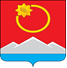 АДМИНИСТРАЦИЯ ТЕНЬКИНСКОГО МУНИЦИПАЛЬНОГО ОКРУГАМАГАДАНСКОЙ ОБЛАСТИП О С Т А Н О В Л Е Н И Е           23.01.2023 № 20-па                  п. Усть-ОмчугО внесении изменений в постановление администрации Тенькинского городского округа от 06 декабря 2021 года № 349-па «Об утверждении Положения об организации питания обучающихся в муниципальных бюджетных общеобразовательных учреждениях Тенькинского городского округа Магаданской области»В целях реализации Федерального Закона от 29 декабря 2012 № 273-ФЗ «Об образовании в Российской Федерации», муниципальной программы «Развитие образования в Тенькинском городском округе на 2022 - 2024 годы», в  целях  обеспечения  обучающихся    питанием,  сохранения  и укрепления  здоровья  детей, улучшения качества питания, в соответствии с требованиями СанПиН 2.4.3648-20, администрация Тенькинского городского округа Магаданской области п о с т а н о в л я е т:Пункт 2.4.1. Положения об организации питания обучающихся в муниципальных бюджетных общеобразовательных учреждениях Тенькинского городского округа Магаданской области, утвержденного  постановлением администрации Тенькинского городского округа Магаданской области от 06 декабря 2021 года  № 349-па (далее – Положение),  изложить в следующей редакции:«2.4.1. Бесплатное питание, в части предоставления обедов на сумму 150,0 рублей, за счет средств местного бюджета, предоставляется обучающимся 1-11 классов:- из многодетных семей, которые состоят  на учете в МОГКУСПН Тенькинский филиал «Магаданский социальный центр»;- из малообеспеченных семей, которые состоят  на учете в МОГКУСПН Тенькинский филиал «Магаданский социальный центр»;- являются детьми граждан Российской Федерации, призванных с территории Тенькинского муниципального округа Магаданской области на военную службу по мобилизации в Вооруженные силы Российской Федерации или заключивших контракт о прохождении военной службы.2. Контроль за исполнением данного постановления возложить на первого заместителя главы администрации Тенькинского муниципального округа.3. Настоящее постановление подлежит официальному опубликованию (обнародованию).И.о главы Тенькинского муниципального округа                Е.Ю. Реброва